10. 01. 2018  № 2Керівнику закладуПро проведення Всеукраїнськогоконкурсу юних дослідників«Кристали»Відповідно до листа КПНЗ «Мала академія наук учнівської молоді» ДОР» від 10.01.2018 року № 05 «Про проведення Всеукраїнського конкурсу юних дослідників «Кристали» імені Євгена Гладишевського» у січні-травні 2018 року буде проведено Всеукраїнський конкурс юних дослідників «Кристали».Для участі в конкурсі юних дослідників «Кристали» необхідно:учасникам віком від 6 до 12 років включно - до 20 січня 2018 року заповнити онлайн-заявку на сайті Ошибка! Недопустимый объект гиперссылки., щоб отримати інструкції для вирощування кристалів і підтвердити ознайомлення з правилами техніки безпеки під час виконання експерименту;учасникам віком від 13 до 18 років включно - до 20 березня надіслати заявку (додається) та тези наукових досліджень (спостережень) на тему: «Кристали: кольори та світло» українською або англійською мовами на електронну адресу: crystals.lviv@gmail.com.Копії заявок (в електронному вигляді) на участь у Всеукраїнському конкурсі юних дослідників «Кристали» просимо надати в методичний кабінет до 15 березня 2018 року.Просимо інформацію про проведення конкурсу довести до відома вчителів, учнів закладу.Завідувач  методичним кабінетом                                                        В.О.СадовийВиконавець: Шапілова Т.М.                       0982822376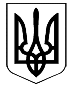 ВИКОНАВЧИЙ КОМІТЕТ НОВОМОСКОВСЬКОЇ МІСЬКОЇ РАДИУПРАВЛІННЯ ОСВІТИМЕТОДИЧНИЙ КАБІНЕТвул. Паланочна, . Новомосковськ, Дніпропетровська обл.,  51200, тел. (0569)31-64-66, e-mail: metodist@3g.ua, код ЄДРПОУ 40037434